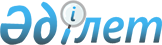 О переименовании улиц поселка Октябрьский Зыряновского районаРешение акима поселка Октябрьский Зыряновского района Восточно-Казахстанской области от 4 октября 2018 года № 1. Зарегистрировано Управлением юстиции Зыряновского района Департамента юстиции Восточно-Казахстанской области 8 ноября 2018 года № 5-12-170
      Примечание РЦПИ.

      В тексте документа сохранена пунктуация и орфография оригинала.
      В соответствии с пунктом 2 статьи 35 Закона Республики Казахстан от 23 января 2001 года "О местном государственном управлении и самоуправлении в Республике Казахстан", подпунктом 4) статьи 14 Закона Республики Казахстан от 8 декабря 1993 года "Об административно-территориальном устройстве Республики Казахстан", заключением Восточно-Казахстанской областной ономастической комиссии от 15 июня 2018 года, учитывая мнение жителей аким поселка Октябрьский РЕШИЛ:
      1. Переименовать улицы поселка Октябрьский Зыряновского района:
      1) улицу Карла Маркса на улицу Бостандық; 
      2) улицу Кирова на улицу Центральная.
      2. Государственному учреждению "Аппарат акима поселка Октябрьский Зыряновского района Восточно-Казахстанской области" в установленном законодательством Республики Казахстан порядке обеспечить:
      1) государственную регистрацию настоящего решения в управлении юстиции Зыряновского района;
      2) в течении десяти календарных дней со дня государственной регистрации настоящего решения акима направление его копии в бумажном и электронном виде на казахском и русском языках в Республиканское государственное предприятие на праве хозяйственного ведения "Республиканский центр правовой информации" для официального опубликования и включения в Эталонный контрольный банк нормативных правовых актов Республики Казахстан;
      3) в течении десяти календарных дней после государственной регистрации настоящего решения направление его копии на официальное опубликование в периодические печатные издания, распространяемые на территории Зыряновского района;
      4) размещение настоящего решения на интернет – ресурсе акима Зыряновского района после его официального опубликования.
      3. Настоящее решение вводится в действие по истечении десяти календарных дней после дня его первого официального опубликования.
					© 2012. РГП на ПХВ «Институт законодательства и правовой информации Республики Казахстан» Министерства юстиции Республики Казахстан
				
      Исполняющий обязанности

      акима поселка Октябрьский 

Ф. Ельчубаева
